ՏԵՂԱԿԱՆ ՏՆՏԵՍԱԿԱՆ ԶԱՐԳԱՑՄԱՆ ՊԼԱՆՀամայնք: ՄեղրիԵրկիր: Հայաստանի Հանրապետություն30.08.2018թ.ՆախաբանՄեղրի համայնքի հարգելի բնակիչնե՛րՄեղրի համայնքի տնտեսական զարգացման պլանը այն փաստաթուղթն է, որով սահմանվում են  համայնքի միջնաժամկետ զարգացման նպատակային ուղղությունները սոցիալ-տնտեսական իրավիճակի վերլուծության, առկա հիմնախնդիրների վերհանման, մարդկային, նյութական և   ֆինանսական  ռեսուրսների գնահատման, ուժեղ  և թույլ կողմերի բացահայտման ճանապարհով:Մեղրի  խոշորացված համայնքն իր  ապագան տեսնում է կայուն և  համահարթ  զարգացող, քաղաքային և գյուղական ծաղկուն բնակավայրերի տեսքով:Հետամուտ լինելով  Մեղրի համայնքի տնտեսական զարգացման պլանի իրագործմանը` նախատեսվում է առաջիկա  3 տարիների ընթացքում իրականացնել սույն պլանով նախատեսված գործողությունները ներառելով հետևյալ հիմնասյուները՝1. Հող և ենթակառուցվածքներ2. Տեղական համագործակցություն3. Հմտություններ և մարդկային կապիտալ4. Կարգավորման ինստիտուցիոնալ շրջանակՊլանի օրինակն ստանալու համար, խնդրում ենք կապ հաստատել.Անուն՝       Շուշան ՄարգարյանՊաշտոն՝  Զարգացման ծրագրերի գծով գլխավոր մասնագետ Հասցե՝      ՀՀ Սյունիքի մարզ, ք. Մեղրի, Զորավար Անդրանիկի 2Հեռախոս՝  093 97 66 57Ֆաքս՝Էլ հասցե՝  shushanmargaryan91@gmail.comԿայք՝         www.meghri.amԱմփոփագիրՄեղրի համայնքի տնտեսական զարգացման պլանը մշակվել է «Համայնքի ղեկավարներ հանուն տնտեսական զարգացման» նախաձեռնությանը Մեղրի համայնքի ադամակցության շրջանակում: Ծրագրում ներկայացվում է  Մեղրի համայնքի տնտեսության ներկա վիճակը, համայնքի ուժեղ և թույլ կողմերը, տնտեսության զարգացման հնարավորությունները և սպառնալիքները, ինչպես նաև առաջարկվում են գործողություններ, որոնք կհանգեցնեն համայնքի տնտեսության գերակա ուղղությունների զարգացմանը և նոր ուղղությունների ձևավորմանը:Ըստ ծրագրով սահմանված համայնքի զարգացման տեսլականի՝ Մեղրի համայնքի տնտեսական զարգացումը կառուցված է դիվերսիֆիկացող տնտեսության առանցքի շուրջ, որտեղ զարգանում են հանքարդյունաբերության, գյուղատնտեսության և մշակող արդյունաբերության, զբոսաշրջության ոլորտները: Ձևավորված է գյուղական և քաղաքային աշխույժ միջավայր, որը ոգևորում է մարդկանց ապրել, աշխատել և ներդրումներ կատարել համայնքում:Այս տեսլականին հասնելու համար համայնքը ծրագրով սահմանել է հիմնական նպատակներ, որոնք են՝ խթանել այգեգործության զարգացումը, նպաստել ժամանցային և էկո տուրիզմի, ինչպես նաև տեղական աշխատուժի զարգացմանը: Վերջիններիս հասնելու համար նախատեսվում է հիմնել ագրոշուկա և հանգստի գոտիներ,իրականացնել գյուղատնտեսական նշանակության հողերի խոշորացում, կազմակերպել տեղական աշխատուժի զարգացմանն ուղղված դասընթացներ: Մեղրու համայնքային բյուջեն հիմնականում չի կարող ծառայել նշված նպատակների կյանքի կոչմանն ուղղված գործողությունների իրականացմանը՝ մի դեպքում օրենքով իրեն վերապահված գործողություններ չլինելու, մյուս դեպքում՝ համապատասխան ֆինանսական ռեսուրսներ չունենալու պատճառով: Գործողությունների իրականացման համար անհրաժեշտ ֆինանսական միջոցներ նախատեսվում է ներգրավել նաև պետական բյուջեից, դոնոր կազմակերություններից և տարբեր ձեռնարկություններից ու կազմակերպություներից:Աղյուսակների և գծապատկերների ցանկԱղյուսակ 1. Մասնավոր հատվածի ընկերությունների ցանկը Աղյուսակ 2. Տեղական համագործակցության գնահատումԱղյուսակ 3. Զարգացող ոլորտները (ենթաոլորտներ) և նրանց խնդիրները Աղյուսակ 4. Մասնավոր հատվածի կարիքները հողի և ենթակառուցվածքների ոլորտումԱղյուսակ 5. Կարգավորման և ինստիտուցիոնալ շրջանակԱղյուսակ 6Ա. Որակավորված աշխատուժի շուկայում առկա իրավիճակըԱղյուսակ 6Բ. Պահանջվող հմտությունների և զբաղվածության հնարավորությունների միջև հավասարակշռության ապահովումը տեղական մակարդակում. համակարգային վերլուծություն Աղյուսակ 7. Համայնքի ընկալումը բնակիչների կողմիցԱղյուսակ 8Ա.Որակավորված աշխատուժի շուկայում առկա իրավիճակըԱղյուսակ 8Բ.Պահանջվող հմտությունների և զբաղվածության հնարավորությունների միջև հավասարակշռության ապահովումը տեղական մակարդակում. համակարգային վերլուծությունԱղյուսակ 9.Ֆինանսավորման սխեմաԱղյուսակ 10. Գործողությունների ծրագիրԱղյուսակ 11. Գործողությունների ներքին մոնիտորինգի պլանԱղյուսակ 12. Ֆինանսավորման սխեմաՀապավումներՀՀ – Հայաստանի ՀանրապետությունՀՀՏԶ – համայնքապետերն հանուն տնտեսական զարգացմանՓՄՁ ԶԱԿ – փոքր ու միջին ձեռնարկատիրության զարգացման ազգային կենտրոնSWOT – ուժեղ և թույլ կողմեր, հնարավորություններ և մարտահրավերներՏՏ – տեղեկատվական տեխնոլոգիաներՏԻՄ – տեղական ինքնակառավարման մարմինՏՏԶ – տեղական տնտեսական զարգացումՓԲԸ- փակ բաժնետիրական ընկերությունIFAD – գյուղատնտեսության զարգացման միջազգային հիմնադրամԱՏԳ -  ազատ տնտեսական գոտիCARD - ագրոբիզնեսի և գյուղի զարգացման կենտրոնՈւՎԿ – ունիվերսալ վարկային կազմակերպությունԻԻՀ- Իրանի Իսլամական ՀանրապետությունՊՏԱԾ-Հ –Պահպանվող տարածքների աջակցման ծարգիր ՀայաստանՊլանի ներածությունՄեղրի խոշորացված համայնքն ընդգրկում է Մեղրի, Ագարակ քաղաքային և 13 գյուղական բնակավայրեր: Մեղրի համայնքը  գտնվում է Հայաստանի Հանրապետության հարավային մասում և սահմանակցում է Իրանի Իսլամական Հանրապետությանը: Համայնքով է անցնում Երևան-Մեղրի-Իրանի սահման միջպետական մայրուղին: Մայրաքաղաքից հեռավորությունը 380 կմ է։ Համայնքի վարչական սահմաններում ընդգրկված հողերի ընդհանուր մակերեսը 66119.12 հա է, որի  42 %-ից ավելին գյուղատնտեսական նշանակության հողեր են: 2016 թվականի հունվարի 1-ի դրությամբ բնակչության թիվը կազմել է 11604  մարդ, որոնց 78%-ը քաղաքային բնակչությունն է, իսկ 22%-ը` գյուղական։ Աշխատունակ բնակչության թիվը կազմում է 7800 մարդ, որոնցից 51,1%-ը տղամարդիկ են և 48,9%-ը՝ կանայք։ Պաշտոնական գործազրկության մակարդակը կազմում է 4,4%, իսկ իրական գործազրկությունը 8% է: 2017 թ. դրությամբ Մեղրի համայնքում գրանցված աշխատողների թիվը  2737, որի 30%-ը՝ հանրային ոլորտում։ Բնակչության միջին տարիքը ըստ սեռի հետևյալն է՝ տղամարդիկ՝ 32 տարեկան,  կանայք՝ 30  տարեկան: Մեղրի համայնքի բնակչությունը 2013 թվականի համեմատ նույնությամբ պահպանվել է:Մեղրի համայնքը միացել է <<Համայնքի ղեկավարներ հանուն տնտեսական զարգացման>> նախաձեռնությանը համաձայն համայնքի ավագանու 15 մայիսի 2017թ. թիվ 50 որոշման:Տնտեսության զարգացումը Մեղրի համայնքի առջև ծառացած հիմնական մարտահրավերներից է և  համայնքի ամբողջական զարգացումն ապահովող գործոններից մեկը: Զարգացած տնտեսությունը հնարավորություն կտա ապահովել բավարար միջոցներ սոցիալական ոլորտի համաչափ զարգացման, ենթակառուցվածքների և էկոլոգիական վիճակի բարելավման  համար։ Նախաձեռնությանը միանալու նպատակն է զարգացնել  Մեղրի համայնքի կարողությունները ծրագրերի մշակման ոլորտում  և ապահովել տեղական տնտեսական զարգացում` հզորացված տեղական կառավարման և ավելի լավ պլանավորման միջոցով:Մեղրի համայնքի տնտեսական զարգացման պլանը սերտորեն առնչվում է Մեղրի համայնքի 2017-2021 թթ հնգամյա զարգացման ծրագրի հետ: ՀՏԶՊ-ով սահմանվել են համայնքի զարգացման ռազմավարական ուղղությունները՝ հաշվի առնելով հնգամյա ծրագրի դրույթները:Պլանը մշակված է մասնավոր հատվածի և քաղաքացիական հասարակության հետ համագործակցությամբ:Պլանի իրագործման համար անհրաժեշտ ծախսերը կարող են մասնակիորեն ֆինանսավորվել համայնքային բյուջեի կողմից:5. Տեղական տնտեսական զարգացման պլանի մշակման    
      գործընթացը Տեղական տնտեսական զարգացման պլանի մշակման գործընթացը կրել է
մասնակցային բնույթ: Այն իրականացվել է մասնավոր հատվածի հետ
գործընկերությամբ և քաղաքացիների մասնակցությամբ ու խորհրդատվությամբ: Եղել են ինչպես անհատական ( թվով 15), այնպես էլ խմբակային ( թվով՝ 2) հանդիպումներ:Աշխատանքային խմբում ընդգրկված են եղել համայնքապետարանի սոցիալական
ապահովության, քաղաքաշինության և հողօգտագործման, հանրային կապերի գծով
մասնագետներ: Մասնավոր հատվածում ընդգրկված են եղել առավելապես 
գյուղատնտեսության և սպասարկման (ՈՒՎԿ, հյուրանոց) ոլորտի ներկայացուցիչներ:Տեղական տնտեսական զարգացման պլանը մշակելիս ուսումնասիրվել են նաև մինչ 
այդ արդեն գոյություն ունեցած փաստաթղթերը՝ Մեղրի համայնքի զարգացման 2017-
2021թ.թ. հնգամյա ծրագիր և ՔԱՐԴ-ի կողմից մշակված գյուղատնտեսության 
զարգացման ռազմավարություն:6.   Տեղական տնտեսության վերլուծություն6.1 Տեղական տնտեսության կառուցվածքի վերլուծությունՄեղրի համայնքի տնտեսության գերակա ճյուղերը հանդիսանում են հանքարդյունաբերությունը և գյուղատնտեսությունը։ Ըստ ՀՀ պետական ռեգիստրի տվյալների համայնքում գրանցված է 419 ձեռնարկություն, որոնց թիվը 2015 թվականի համեմատ նույնությամբ պահպանվել է։ Համայնքում գործունեություն են ծավալում 5 ֆինանսական կազմակերպություններ, որոնցից 3-ն ավելացել են սկսած 2011 թվականից: Համայնքում գործող կազմակերպություններն ունեն հետևյալ բաշխվածությունը`393 միկրո ձեռնարկություն24 փոքր ձեռնարկություն  1 միջին ձեռնարկություն  1 խոշոր ձեռնարկությունՄեղրի համայնքի տնտեսության գերակա ճյուղը հանքարդյունաբերությունն է (պղինձ, մոլիբդեն, ոսկի): Այն ներառում է Ագարակ քաղաքում գործող << Ագարակի պղնձամոլիբդենային կոմբինատը>> (պղնձի և  մոլիբդենի խտանյութի արտադրություն), Վարդանիձոր գյուղում գործող <<Վարդանի զարթոնք>> և <<Սիփան-1>> ընկերությունները (ոսկու խտանյութի արտադրություն), և Լիճքվազ-Թեյում գործող <<Լիճքվազ>> (ոսկու խտանյութ) ընկերությունները: Վերջին  ընկերությունը գործունեություն է ծավալել սկսած 2015 թվականից:Հանքարդյունաբերության ոլորտի արտադրանքը Մեղրի համայնքում գնահատվում է  ավելի քան 35 մլդ. ՀՀ դրամ, իսկ ոլորտում զբաղվածների թիվը կազմում է 1100 մարդ, որոնցից 78%-ը՝ տղամարդիկ ։ Համայնքում լավ է զարգացած գյուղատնտեսության ոլորտը։ Մեղրին հայտնի է իր այգեգործական արտադրանքով, մասնավորապես մերձարևադարձային թարմ և չոր մրգերով (նուռ, արքայանարինջ, թուզ): Այստեղ գործում է մեկ փոքր սննդի վերամշակման արտադրություն՝ «Մեղրու պահածոների գործարան» ՓԲԸ-ն, որը զբաղվում է մուրաբաների և ջեմերի արտադրությամբ։ Գործարանի կարողությունները բավարար են, որպեսզի ընդունի և վերամշակի Մեղրիում արտադրվող մրգերի և ընկույզի ներկա ծավալները: Անհրաժեշտության դեպքում կարող է ընդունել և վերամշակել ավելի շատ միրգ: Գյուղատնտեսության ոլորտի ընդհանուր ծավալը գնահատվում է 300 մլն ՀՀ դրամ: Այս ոլորտում մեծ թիվ են կազմում ինքնազբաղված արտադրողները (մոտ 3600), որոնք ունեն հեռանկարային զարգացման ներուժ։ Մեղրի համայնքում գյուղատնտեսությունը 2-րդ ամենախոստումնալից ոլորտն է  հանքարդյունաբերությունից հետո։ Իրականացվող ծրագրերի արդյունքում մեծանում է նաև գյուղատնտեսական արտադրանքի նկատմամբ պահանջարկը։ IFAD-ի ֆինանսավորմամբ և համայնքի համաֆինանսավորմամբ իրականացվող <<Ոռոգման համակարգի բարելավում>> ծրագրի արդյունքում նախատեսվում մշակվող հողատարածքների աճ 16%-ով և գյուղատնտեսական արտադրանքի ծավալի աճ 478 մլն. դրամով (համաձայն ծրագրի տեխնիկատնտեսական ուսումնասիրության):Մեղրին ունի մեծ ներուժ զբոսաշրջության զարգացման համար:Այս առումով կարևոր դերակատարում ունի Մեղրիով  անցնող Երևան-Մեղրի-Իրանի սահման միջպետական մայրուղին (Մեղրիի մաքսակետ)։ Մեղրիի մաքսակետով սահմանահատումների թիվը 2015թ.-ին կազմել է մոտ 96 հազար մարդ, իսկ 2016թ.-ին՝ 106 հազար մարդ: Սահմանահատումների աճը պայմանավորված է 2016թ. Իրանի և Հայաստանի միջև վիզային ռեժիմի վերացմամբ:  Սահմանահատողների մոտ 90%-ի համար Մեղրին հանդիսացել է տարանցիկ գոտի։ Այս հանգամանքով է նաև պայմանավորված  մանրածախ առևտրի (180) կետերի մեծ թիվը։ Նոր ենթակառուցվածքների ստեղծման դեպքում Մեղրին կարող է տարանցիկ գոտուց վերածվել զբոսաշրջային կետի և ունենալ կարճաժամկետ կամ ժամանցային տուրերի հնարավորություն:2017 թվականի վերջին տրվեց սահմանամերձ շրջանում Մեղրու ազատ տնտեսական գոտու գործունեության մեկնարկը: ԱՏԳ-ի գործունեության արդյունքում առևտրի, գործարարության, աշխատատեղերի  նոր հնարավորություններ կստեղծվեն:Համայնքում գործում է մեկ բժշկական կենտրոն, որի կառավարումը հանձնվել է մասնավոր ընկերության։ Բացի բժշկական կենտրոնից, համայնքում գործում են համայնքային ենթակայության 6 ընկերություններ՝ մանկապարտեզ, մշակույթի տուն և մարզային ենթակայության այլ կազմակերպություններ։ Համայնքապետարանում և նրա ենթակայության տակ գտնվող ընկերություններում աշխատում է 342 մարդ, որը կազմում է ընդհանուր աշխատունակ բնակչության 4,4%-ը։ Համայնքային ոչ առևտրային կազմակերպության միջոցով, որն ունի ավելի քան 88 աշխատակից, համայնքում իրականացվում է աղբահանության և սանիտարական մաքրման աշխատանքներ:Համայնքում գործում են նաև հետևյալ ոլորտների մի շարք փոքր և միջին կազմակերպություններ՝ հանրային ծառայությունների մատուցում (19), տրանսպորտային ծառայություններ (4), անշարժ գույքի գործակալություն (1), շինարարական (2), և այլն։Աղյուսակ 3. Մասնավոր հատվածի ընկերությունների ցանկը 6. 2 Տեղական համագործակցություն<<CARD>>-ի կողմից իրականացվող շուկաների Մեղրիի համար ծրագիրը խթանում է գյուղատնտեսության ոլորտի բիզնեսների զարգացմանը՝ ցուցաբերելով աջակցություն գիտելիքների տարածման, նորամուծությունների ներդրման, ֆինանասների հասանելիության, շուկաների խթանման ուղղություններով:Ոչ բարձր ինտենսիվությամբ (տարեկան մեկ անգամ) ՓՄՁ ԶԱԿ-ի կողմից կազմակերպվում են դասընթացներ տեղի բիզնեսների համար՝ ապահովելով ուսուցողական, մասնագիտական խորհրդատվություն, ֆինանսական աջակցությոն տրամադրում, բիզնեսի պլանավորման, շուկայավարման, կառավարման գիտելիքների տարածում:Համայնքում չկա բիզնես ասոցիացիա, ինչի պատճառով բացակայում է համագործակցությունը  ձեռնարկությունների միջև: Մեղրիի մաքսակետի հարևանությամբ ստեղծվել է համայնքային տեղեկատվական կենտրոն, որը   հանդես կգա որպես բիզնեսների անդամակցությամբ կազմակերպություն, իր մեջ կընդգրի համայնքային հյուրանոցները, հյուրատները և ռեստորանները և կխթանի դրանց առաջմղման գործողություններին:Համայնքի ղեկավարի կողմից բիզնես կազմակերպությունների և ֆինանսական հաստատությունների  հետ ընդհանուր հանդիպումներ և քննարկումներ չեն կազմակերպվում: Հանդիպումները կրում են անհատական բնույթ՝ ելնելով անհրաժեշտությունից կամ տվյալ բիզնեսի կարիքներց:Աղյուսակ 4. Տեղական գործընկերության գնահատում6.3 Բիզնեսին աջակցող, թափանցիկ և առանց կոռուպցիայի վարչարարությունՀամայնքում չի գործում տնտեսական զարգացման խորհուրդ: Բացի համայնքի ղեկավարի անհատական հանդիպումներից, բիզնեսի կարիքներին ուղղված գործարար միջավայրի բարելավման նպատակով համագործակցության այլ ձևաչափ չկա: Բիզնեսի աջակցության կամ դոնոր ծրագրերի մասին տեղեկատվությունը երբեմն տեղադրվում համայնքային պաշտոնական կայքում: Համայնքապետարանի կողմից հայտարարվող բոլոր մրցույթները և աճուրդները հրապարակվում են կայքում և շահագրգիռ բոլոր կողմերը կարող են մասնակցել գնառաջարկների բացմանը: Համայնքում ստեղծվել է բավարար պայմաններ իրազեկ լինելու համայնքային ժողովների և հանրային քննարկումների մասին, մասնակցելու և  ներկայացնելու առաջարկներ։ Այդ նպատակով օգտագործվում է համայնքային պաշտոնական կայքը, ֆեյսբուքյան էջը, որտեղ մանրամասն անդրադարձ է կատարվում համայնքապետարանի և խորհրդի կատարած աշխատանքներին։ Համայնքի  բոլոր ավագանու նիստերը  առցանց հեռարձակվում են։Աղյուսակ 5. Զարգացող ոլորտները (ենթաոլորտները) և դրանց խնդիրներըՖինանսական միջոցների հասանելիությունՀամայնքում աշխատում են երկրում գործող 50-ից ավելի բանկերի և վարկային կազմակերպություններից 3 բանկերի և 2 վարկային կազմակերպության մասնաճյուղ: Բիզնեսի զարգացման համար առկա ֆինանսական ռեսուրսների մասին տեղեկատվությունը չի հավաքագրվում և տրամադրվում բիզնեսներին: Համայնքում գործող բանկերը տրամադրում են  վարկեր փոքր և միջին  ձեռնարկություններին մինչև 48 մլն դրամ (14% տարեկան տոկոսադրույքով)  և 10մլն. դրամ (21% տարեկան տոկոսադրույք) գրավով ապահովման պարագայում: Պետական սուբսիդավորման ծրագրի շրջանակներում բանկերի կողմից տրամադրվում են հատուկ նպատակային գյուղատնտեսական վարկեր 5-6% տոկոսադրույքով: Համայնքում կան գործող վարկային կազմակերպություններ, որոնք տրամադրում են վարկեր  մինչև 2 մլն. դրամ (տարեկան 24% տոկոսադրույքով): 6.5 Հող և ենթակառուցվածքներԲիզնեսի զարգացման դրական միտումն իր հետ բերում է նաև աշխատանքային տարածքի, հողի և ենթակառուցվածքների պահանջի աճի: Հիմնական պահանջարկը միկրո ձեռնարկությունների և անհատ վաճառողների կողմից է, որոնք ցանկանում են աշխատանքային տարածք ընդհանուր հարմարություններով: Այս պահանջարկը բավարարելու համար համայնքը  քայլեր է ձեռնարկում ֆինանսական աղբյուրներ փնտրելու և ագրոշուկա կառուցելու ուղղությամբ: Ագրոշուկայի առկայությունը նոր հնարավորություն կտա տեղի ֆերմերներին իրացնելու իրենց արտադրանքը և համայնքում կխթանի գյուղատնտեսության զարգացումը:Համայնքը ունի նաև  գրասենյակային տարածքներ, որտեղ տեղակայված են կազմակերպություններ, որոնք կարող են տրամադրվել մասնավոր ընկերություններին: Տարածքները ունեն վերանորոգման և կոմունալ ենթակառուցվածքների որոշակի բարելավման կարիք։ Այս տարածքները հասանելի են հիմնականում փոքր ձեռնարկություններին։ Միկրո ձեռնարկությունները շատ հաճախ չունեն համապատասխան ֆինանսական միջոցներ տարածքների վարձակալության համար: Բացակայում է ազատ տարածքների և շինությունների առանձնացված ցուցակ համապատասխան նկարագրություններով, որը կարող է ներկայացվել գործող բիզնեսին և ներդրողներին։ Դրանց մասին տեղեկացվում է միայն աճուրդների ւ մրցույթների վերաբերյալ հայտարարություններով: Համայնքը չունի նաև գլխավոր հատակագիծ, ինչը դժվարացննում է զարգացման տարածական պլանավորումը:Աղյուսակ 6. Հողի և ենթակառուցվածքների նկատմամբ մասնավոր հատվածի կարիքները6.6   Կարգավորման և ինստիտուցիոնալ շրջանակՀամայնքապետարանում գործում է քաղաքացիների սպասարկման նորաստեղծ գրասենյակը, սակայն աշխատակիցները դեռևս չունեն բավարար փորձ և պատրաստվածություն։ Սպասարկման որակն ունի բարելավման միտում: Փաստաթղթերի ներկայացման էլեկտրոնային համակարգը չունի բավարար զարգացվածություն: Տևողության առումով խնդիր է համայնքի կողմից շինարարության թույլտվության տրամադրումը: Ներկայումս այն տրամադրվում է 20-25 աշխատանքային օրվա ընթացքում: Տեղական մակարդակում խնդիրը մեղմված է, սակայն խնդրին ամբողջական լուծումը միայն տեղական մակարդակում չի կարող տրվել: Նոր ձևավորվող բիզնեսի զարգացմանը խթանելու համար համայնքի կողմից չի կիրառվում գանձվող տեղական հարկերի, տուրքերի և վճարների  նվազեցում:Գովազդի թույլտվությունների և մանրածախ ու փողոցային առևտրի կարգավորման գծով համայնքապետարանի մասնագետներն ունեն բավարար փորձառություն և պատրաստվածություն: Այդ ուղղությամբ մատուցվող ծառայությունները դժգոհություններ չեն առաջացնում:Աղյուսակ 7. Կարգավորման և ինստիտուցիոնալ շրջանակ6.7 Հմտություններ և մարդկային կապիտալ, ներառականությունՀայաստանի օրենսդրության համաձայն համայնքապետարանի իրավասությունը կրթության բնագավառում սահմանափակվում է նախադպրոցական կրթությամբ: Աշխատուժի զարգացման դասընթացներ կազմակերպվում են միայն մասնավորների կողմից՝ սեփական ձեռնարկություններում ընդգրկված աշխատակիցների զարգացման ուղղությամբ, սակայն  համայնքում դեռևս առկա է աշխատուժի զարգացման խնդիր: CARD-ի և ՓՄՁ ԶԱԿ-ի կողմից կազմակերպվում են դասընթացներ տեղի տնտեսվարող սուբյեկտներ համար, սակայն դրանք ինտենսիվ բնույթ չեն կրում:Հաշվի առնելով Իրանի հետ փոխհարաբերութոյունների հեռանկարները զբոսաշրջության, առևտրի և այլ ոլորտներում, համայնքի կողմից ներկայումս ֆինանսավորում է պարսկերենի խմբակի գործունեությունը: Աշխատուժի զարգացման կարիք կա շինարարության, առևտրի, հյուրանոցային և ռեստորանային ոլորտներում: Շինարարության ոլորտում աշխատատեղերը հիմնականում համալրվում են Հայաստանի այլ մարզերից եկող մասնագետներով և այս ոլորտում առկա է մասնագետների մեծ պահանջարկ: Արդյունքում` աշխատատեղերը մասնագետներով չեն համալրվում: Գործազրկության մակարդակը համայնքում հասնում է 4.4%-ի, որից 2%-ը կազմում են բարձրագույն կրթություն ունեցողները, իսկ 21.4%-ը՝ միջին մասնագիտական կրթություն ունեցողները: Միջին մասնագիտական կրթություն ապահովող հաստատությունները դեռևս քանակական, կառուցվածքային և որակական հատկանիշների առումով համապատասխան կերպով չեն արձագանքում տեղական աշխատանքային շուկայի պահանջներին: Առկա է անհամապատասխանություն աշխատուժի առաջարկի և պահանջարկի միջև: Զբաղվածության կենտրոնն իրականացնում է որոշակի վերապատրաստումներ, սակայն չի համագործակցում մասնավոր բիզնեսի հետ:  Համայնքապետարան, բիզնես, կրթական և վերապատրաստման հաստատությունների միջև համակարգումը բացակայում է:Աղյուսակ 8Ա. Որակավորված աշխատուժի շուկայում առկա իրավիճակըԱղյուսակ 8Բ. Պահանջվող հմտությունների և զբաղվածության հնարավորությունների միջև հավասարակշռության ապահովումը տեղական մակարդակում. համակարգային վերլուծություն6.8 Արտաքին դիրքավորում և մարքեթինգ Համայնքի ձեռնարկությունների և ծառայությունների զգայի մասը կենտրոնացված են Մեղրի և Ագարակ բնակավայրերում: Մեղրին համարվում է բնակվելու, աշխատելու և ներդրումներ անելու  համար գրավիչ վայր: Մասնավորներն առավելապես հետաքրքրված են հանքարդունաբերության ոլորտով:ԻԻՀ սահմանի հարևանությամբ 2017թ վերջին ստեղծված Ազատ տնտեսական գոտին կարող է բարձրացնել համայնքի գրավչությունը տնտեսվարող սուբյեկտների համար: Համայնքի  տեղակայման հանգամանքը կարևոր է բիզնեսի զարգացման և նոր բիզնեսների ներգրավման տեսանկյունից: Ընթանում են աշխատանքներ համայնքային ենթակառուցվածքների բարելավման և նոր ենթակառուցվածքների ստեղծման ուղղությամբ: Մեղրի քաղաքում Իզմիրլյան հիմնադրամի կողմից իրականացվող <<Փոքր Թաղի վերածնունդ >> ծրագիրը կարող է նպաստել հյուրատնային բիզնեսների, գյուղական և մշակութային տուրիզմի զարգացմանը:Համայնքը չունի մշակված բրենդ և կարգախոս, համայնքի մարքեթինգի ռազմավարություն, ինչպես նաև չեն իրականացվում համայնքի գովազդման մարքեթինգային արշավներ։  Աղյուսակ 9. Համայնքի ընկալումը բնակիչների կողմից  SWOT վերլուծությունՏեսլական և նպատակներ  Տեսլական  Մեղրի համայնքի տնտեսական զարգացումը կառուցված է դիվերսիֆիկացող  
 տնտեսության  առանցքի շուրջ, որտեղ զարգանում են հանքարդյունաբերության
 գյուղատնտեսության, պտուղների վերամշակման, զբոսաշրջության ոլորտները:  
 Ձևավորված է գյուղական և քաղաքային աշխույժ 
 միջավայր, որը  ոգևորում է մարդկանց ապրել, աշխատել և ներդրումներ կատարել 
 համայնքում:
Հիմնական նպատակներԽթանել այգեգործության զարգացումը:Նպաստել ժամանցային և էկո  տուրիզմի զարգացմանը:Նպաստել տեղական աշխատուժի զարգացմանը:Գործողությունների ծրագիրԱղյուսակ 11. Գործողությունների ծրագիրՖինանսավորման սխեմաԱղյուսակ 12. Ֆինանսավորման սխեմաՎերահսկողության մեխանիզմներԱղյուսակ 13. Աղյուսակ 11-ում ներկայացված գործողությունների ներքին մոնիտորինգի պլանՀավելված Ա. Գործողությունների ծրագիրԳործողությունների ծրագիրԱղյուսակ 14. Գործողությունների նկարագրությունԱղյուսակ 15. Գործողությունների նկարագրությունԱղյուսակ 16. Գործողությունների նկարագրությունԱղյուսակ 17. Գործողությունների նկարագրությունԱղյուսակ 18. Գործողությունների նկարագրությունԱղյուսակ 19. Գործողությունների նկարագրությունԱղյուսակ 20. Գործողությունների նկարագրությունԱղյուսակ 21. Գործողությունների նկարագրությունՀավելված ԲՄեղրի համայնքի ձեռներեցներ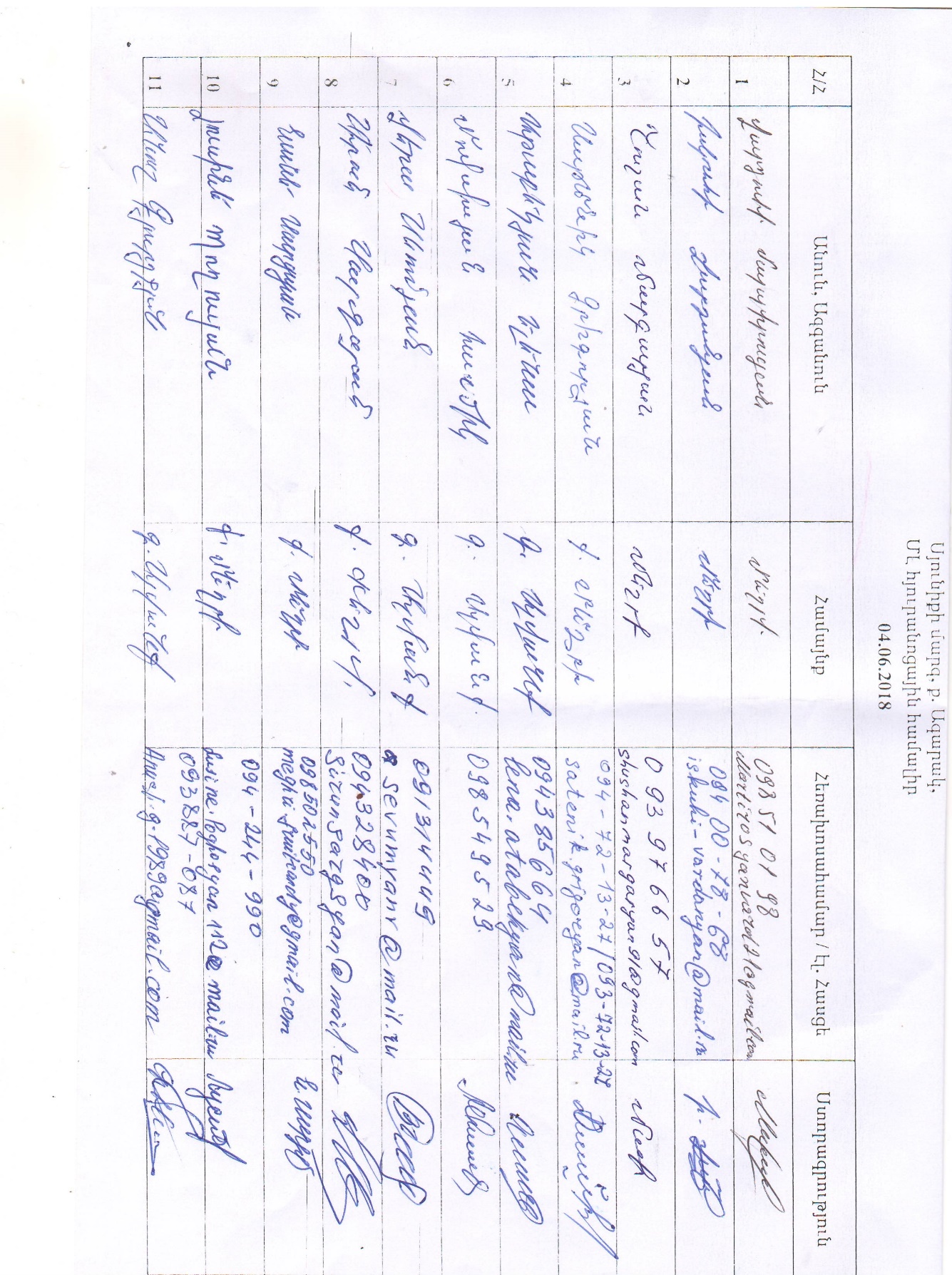 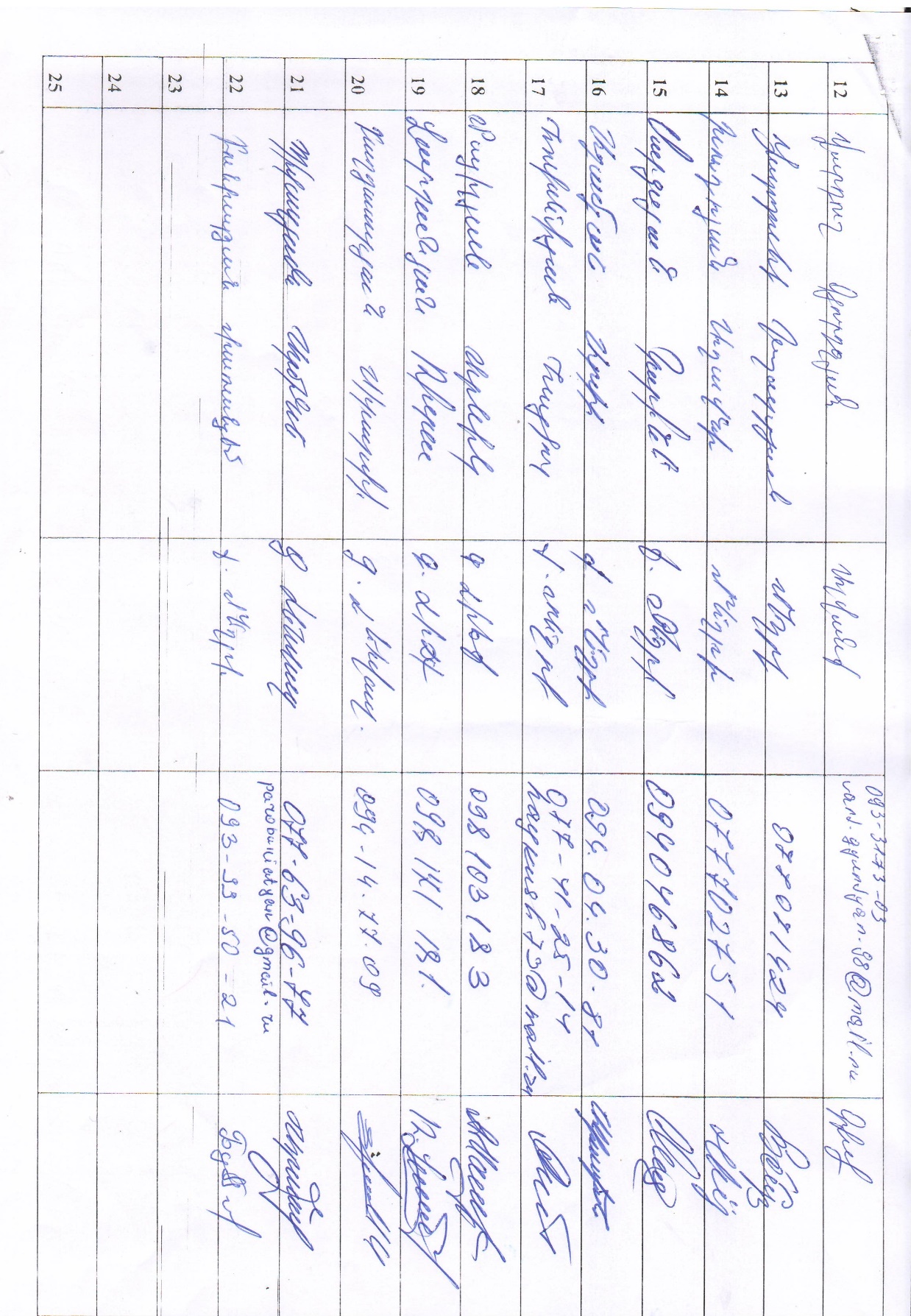 Հավելված Բ<<Շուկաներ Մեղրիի համար>> ծրագրի փակում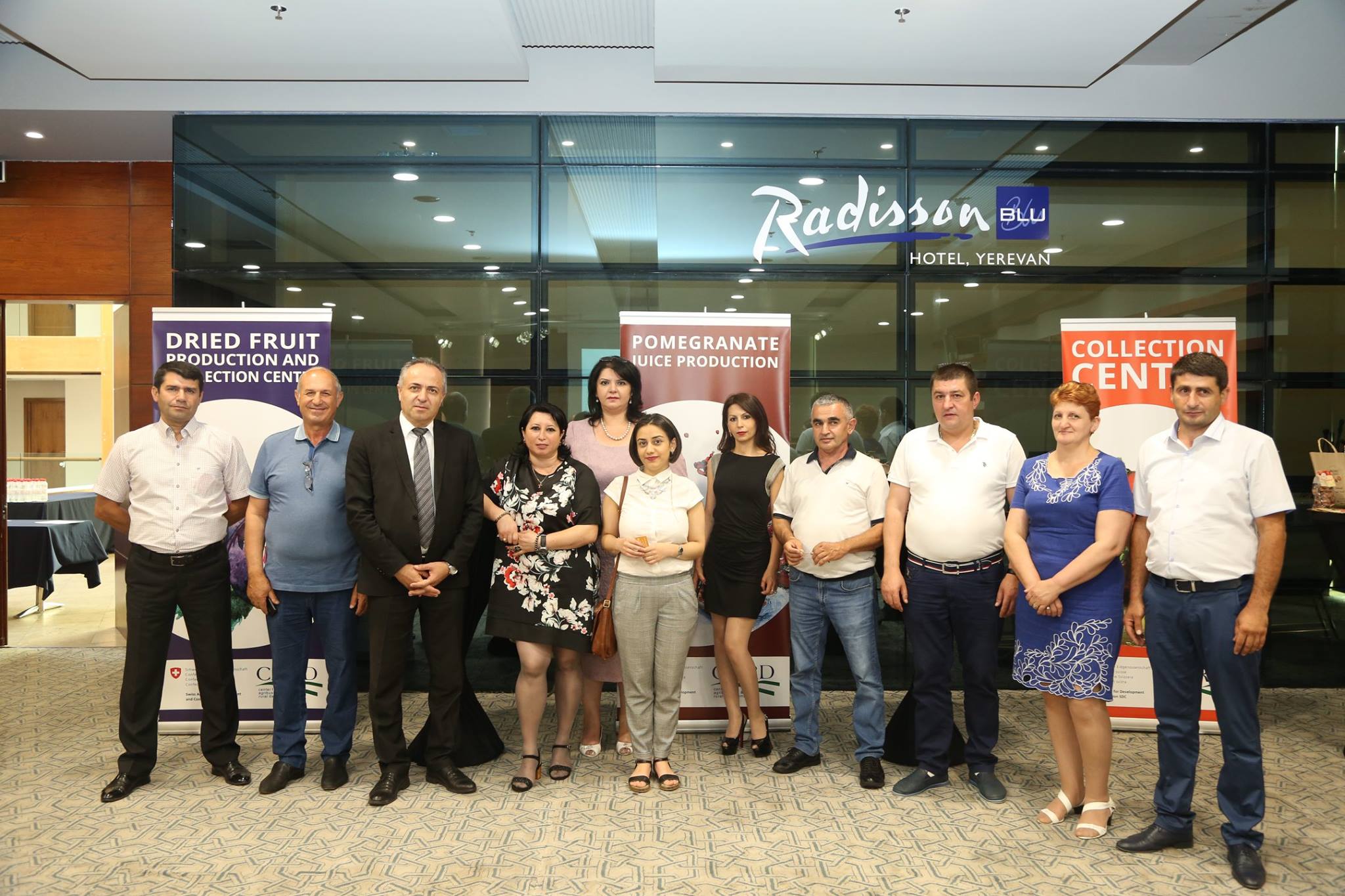 Տնտեսական ակտիվության տեսակները Ձեռնարկությունների թիվն ու %-ը (ըստ յուրաքանչյուր դասակարգման)Ձեռնարկությունների թիվն ու %-ը (ըստ յուրաքանչյուր դասակարգման)Ձեռնարկությունների թիվն ու %-ը (ըստ յուրաքանչյուր դասակարգման)Ձեռնարկությունների թիվն ու %-ը (ըստ յուրաքանչյուր դասակարգման)ՄիկրոՓոքրՄիջինԽոշորԸնդամենը ձեռնարկություններ3932411Հանքարդյունաբերություն31Էներգետիկ արդյունաբերություն4Գյուղատնտեսություն, այգեգործություն251Մրգի վերամշակում31Մեծածախ առևտուր5Մանրածախ առևտուր180Կահույքի և շինանյութի արտադրություն4Հացամթերքի և հրուշակեղենի արտադրություն15Շինարարություն11Փոխադրումներ, պահեստային տնտեսություն, փոստային և առաքման ծառայություններ15Կացության և հանրային սննդի կազմակերպում31Տեղեկատվական տեխնոլոգիաներ (համակարգիչների տեխնիկական սպասարկում)4Ֆինանսական և ապահովագրական գործունեություն5Անշարժ գույքի հետ կապված գործունեություն1Մասնագիտական, գիտական և տեխնիկական գործունեություն (ներառում է հաշվապահություն,  ճարտարապետություն, ճարտարագիտություն, գիտահետազոտական գործունեություն, շուկայական ուսումնասիրություն, անասնաբուժական ծառայություններ)2Վարչական և օժանդակ ծառայություններ (վարձակալություն, լիզինգ, զբաղվածություն, զբոսաշրջային և  ամրագրման գրասենյակներ, անվտանգության և հետաքննական ծառայություններ, վարչական ծառայություններ)142Կրթություն17Առողջապահություն և սոցիալական սպասարկում11Մշակույթ, սպորտ, զվարճությունների և հանգստի ծառայություններ2Այլ ծառայություններ53ՈՒԺԵՂ ԿՈՂՄԹՈՒՅԼ ԿՈՂՄ1. Մերձարևադարձային կլիմա, որը հնարավոր է դարձնում յուրահատուկ պտուղների մշակումը։2. Սահմանային անցակետին և Իրան-Հայաստան հիմնական մայրուղուն մոտ լինելը:Մայրաքաղաքից՝ ամենամեծ սպառման շուկայից հեռավորություն և տեղանքի ռելիեֆով պայմանավորված բարդ ճանապարհներ։ 
2. Հանքարդյունաբերությամբ պայմանավորված բնապահպանական ռիսկեր:Անվանումը և/կամ գործառույթը (ոլորտը/թեման, որի շուրջ գործընկերությունն աշխատում է)Ներառված հաստատությունները/անձիքՁեռքբերումները(այստեղ ցույց տվեք նաև, թե ինչպես է այն իրագործվում, օր.՝ պլանավորման փուլում, նախագծերի իրականացում, ծառայությունների մատուցում, գործում է մշտական կամ ոչ մշտական/պարբերական հիմքերով)Գնահատական՝ օգտակար կամ ոչ օգտակար«Ագրոբիզնեսի և գյուղի զարգացման կենտրոն» (CARD) հիմնադրամ. «Շուկաներ Մեղրիի համար ծրագիր»                ՖերմերներԱջակցություն- գիտելիքների տարածմանը- նորամուծությունների ներդրմանը- ֆինանսների հասանելիությանը- բերքատվության բարձրացմանը- շուկաների խթանմանը- եկամուտների ավելացմանըՕգտակար«Փոքր և միջին ձեռնարկատիրության զարգացման  ազգային կենտրոն» (ՓՄՁ ԶԱԿ) հիմնադրամՓոքր և միջին ձեռնարկատերեր-  ուսուցողական, մասնագիտական խորհրդատվություն- տեղեկատվական, ինչպես նաև ֆինանսական աջակցության տրամադրում- բիզնեսի պլանավորման, շուկայավարման, կառավարման, արտադրության և ֆինանսների պլանավորման գիտելիքների տարածումՕգտակարՈՒԺԵՂ ԿՈՂՄԹՈՒՅԼ ԿՈՂՄ1. Համագործակցելու պատրաստ շահագրգիռ տնտեսվարողների առկայություն1.Տնտեսվարող սուբյեկտերի միջև համագործակցության  ցածր մակարդակ և տեղական բիզնես ասոցիացիաների բացակայություն2.Բիզնեսներին աջակցող հայաստանյան կազմակերպությունների առկա գործունեություն Մեղրու տարածաշրջանում2. Համայնք-մասնավոր հատված համագործակցության ցածր մակարդակ(Զարգացող) Ոլորտ (ենթաոլորտ)Հիմնական խնդիրները, որոնց լուծման համար անհրաժեշտ է  աջակցություն տրամադրել բիզնեսին 1.Գյուղատնտեսություն (այգեգործություն, մրգի վերամշակում)
- այգեգործական գիտելիքների և հմտությունների պակաս- թույլ շուկայավարություն և գովազդ- գործարար կառավարման գիտելիքի և հմտությունների թուլություն- ցածր արտադրողականություն- հնացած, մաշված արտադրամասեր և արտադրական տեխնոլոգիաներ2.Զբոսաշրջություն (հյուրանոցներ, հյուրատներ, տուր օպերատորներ)- զբոսաշրջության զարգացմանը նպաստող ենթակառուցվածքների սակավություն և - առկա ենթակառուցվածքների թերզարգացվածություն- զբոսաշրջային ծառայությունների մատուցման վերաբերյալ գիտելիքների և կարողությունների պակասՈՒԺԵՂ ԿՈՂՄԹՈՒՅԼ ԿՈՂՄ1. Համայնքապետարանի կողմից հայտարարվող մրցույթների, համայնքային ժողովների հրապարակայնության ապահովում1. Չկան մշտական գործող, բիզնեսին աջակցող ծրագրեր կամ կազմակերպություններ:2.Համայնքային կանոնակարգերի վերաբերյալ առաջարկների և արձագանքների ներկայացման հնարավորություն2. Բիզնեսների, համայնքում ներդրումային հնարավորությունների վերաբերյալ տեղեկագրի բացակայությունՀաստատություն/դոնոր(ներառյալ՝ բանկեր և այլ վարկային կազմակերպություններ)Հնարավոր հաճախորդներ/ շահառուներՆախընտրելի տնտեսական ոլորտներ/ գործունեությունՀատկացվելիք գումարի նվազագույն և առավելագույն չափՊահանջներ(գրավ և այլն)3 բանկՓոքր և միջին ձեռնարկատերեր- գյուղատնտեսություն- մրգի վերամշակում- հյուրանոցներ50.000- 10.000.000         ՀՀ դրամԳրավ Երաշխավոր2 ՈՒՎԿՓոքր և միջին ձեռնարկատերեր- գյուղատնտեսություն- մրգի վերամշակում- հյուրանոցներ75. 000- 48.000.000         ՀՀ դրամԳրավերաշխավորՈՒԺԵՂ ԿՈՂՄԹՈՒՅԼ ԿՈՂՄ2.Վարկերի տոկոսադրույքների մասնակի սուբսիդավորման հնարավորություն1. Ֆինանսական ռեսուրսների բոլոր հնարավոր աղբյուրների վերաբերյալ տեղեկատվության սահմանափակություն2. Երաշխիքների և սուբսիդավորումների  սակավ հնարավորություններՄասնավոր հատվածի կարիքները՝ ըստ ենթակառուցվածքների տեսակների Ոլորտում առկա պայմաններՀետագա հնարավոր կարիքներ (6 տարվա կտրվածքով)Միկրո ընկերություն կամ անհատ ձեռներեցի աշխատատարածք՝ համատեղ օգտագործման ընդհանուր հարմարություններով կամ առանց դրանց-մասնավոր շենքերում գրասենյակների առկայություն (վաճառքի և վարձակալության)Գրասենյակային տարածք՝ համատեղ օգտագործման ընդհանուր հարմարություններով կամ առանց դրանց- մոտ 15 գրասենյակների առկայություն- պարբերաբար կազմակերպվում են նաև հողամասերի աճուրդներ և մրցույթներԲիզնես ինկուբատոր (մինչև 10 սկսնակ/միկրո ձեռնարկություն, 10-ից ավելի սկսնակ/ միկրո ձեռնարկություն)-տարածքի առկայություն-բիզնես ինկուբատորի բացակայությունԱռաջիկա  6 տարիների ընթացքում հնարավոր է առնվազն 1 ինկուբատորի ստեղծում:Բիզնես/ արտադրական պարկԱզատ տնտեսական գոտու առկայությունԱՏԳ-ում ներդրումների ներգրավման դեպքում հնարավոր է գրասենյակային, պահեստային և այլ նշանակության կառույցների կարիք:Գիտական/տեխնոլոգիական պարկՀանրային սեփականության վայր առկա է, սակայն ՏՏ ոլորտը Մեղրիում դեռևս չունի զարգացման միտումներ:ՈՒԺԵՂ ԿՈՂՄԹՈՒՅԼ ԿՈՂՄ1.Գրասենյակային տարածքների առկայություն, վարձակալության և գնման  հնարավորություն3. Հողի և ենթակառուցվածքների վերաբերյալ  հրապարակային տվյալների բազայի բացակայություն2.Բիզնես ենթակառուցվածքների բարելավման ուղղությամբ համայնքապետարանի նախաձեռնող և շահագրգիռ մոտեցում2.  Գլխավոր հատակագծի, զարգացման տարածական պլանավորման բացակայությունԿարգավորման ոլորտի մարտահրավերներԲացասական ազդեցության բարձր/ցածր աստիճան Հիմնական կարգավորող մարմին Խնդիրները տեղական մակարդակում մեղմելու/բարելավելու հնարավորություն (մանրամասներ)Քաղաքացիների սպասարկման գրասենյակցածրՏԻՄՄատուցվող ծառայությունների որակի բարելավումՏեղական տուրքեր և հարկերբարձրՏԻՄՆոր ձևավորվող բիզնեսին ինտենսիվ աջակցությունՓաստաթղթաշրջանառության կարգցածրՏԻՄՓաստաթղթերի ներկայացման էլեկտրոնային համակարգի բարելավումՈՒԺԵՂ ԿՈՂՄԹՈՒՅԼ ԿՈՂՄ1.Քաղաքացիների սպասարկման գրասենյակի առկայություն1. Տեղական հարկերի տուրքերի պակաս ճկուն համակարգ2. Հասանելիության հավասար պայմաններՈլորտ(Համաձայն Աղյուսակ 1-ի)Ընթացիկ վիճակըորակավորված աշխատուժի շուկայում (օր՝ զգալի/որոշակի պակաս/անհամապատասխանություն/պահանջարկի գերազանցում)Կանխատեսվող իրավիճակն ապագայում(օր՝ զգալի/որոշակի պակաս/անհամապատասխանություն/պահանջարկի գերազանցում)Գործողությունների հնարավոր ուղղություններըՀանքարդյունաբերությունպակաս չկապակաս չի լինիԷներգետիկ արդյունաբերությունպակաս չկանոր ճյուղերի զարգացման դեպքում կլինի որոշակի պակաս- դասընթացներ- վերապատրաստումներԱյգեգործություն (նռան, թզի, արքայանարնջի արտադրություն)որոշակի պակասորոշակի պակաս- դասընթացներ- վերապատրաստումներՄրգի վերամշակում (չոր մրգեր, հյութեր, պահածոներ)որոշակի պակաս որոշակի պակաս- դասընթացներ- վերապատրաստումներՄեղվապահությունորոշակի պակաս որոշակի պակաս- դասընթացներ- վերապատրաստումներՄեծածախ առևտուր պակաս չկա պակաս չի լինիՄանրածախ առևտուր պակաս չկա պակաս չկաՇինարարություն, կառուցապատում զգալի պակաս զգալի պակաս- կադրերի պատրաստումՏրանսպորտային փոխադրումներ, փոստային և առաքման ծառայություններորոշակի պակասորոշակի պակաս- վերապատրաստումներՀյուրանոցներ, հյուրատներզգալի պակասորոշակի պակաս- դասընթացներ- վերապատրաստումներՀանրային սննդի կազմակերպում (ռեստորաններ, սրճարաններ, բարեր)զգալի պակասորոշակի պակաս- դասընթացներ- վերապատրաստումներՖինանսական և ապահովագրական գործունեություն (բանկեր, ՈՒՎԿ-ներ)պակաս չկապակաս չի լինի- դասընթացներ- վերապատրաստումներԻրավաբանական ծառայություններ (նոտար, փաստաբան)որոշակի պակասորոշակի պակաս- դասընթացներ- վերապատրաստումներՍպասարկման ծառայություններ (վարսավիրական, լվացքատան, ավտովերանորոգման, փոքր վերանորոգման)զգալի պակասորոշակի պակաս- դասընթացներ- վերապատրաստումներԿահույքի և շինանյութի արտադրությունորոշակի պակասորոշակի պակաս- դասընթացներ- վերապատրաստումներՀացամթերքի և հրուշակեղենի արտադրությունորոշակի պակասորոշակի պակաս- դասընթացներ- վերապատրաստումներԿապի ծառայություններպակաս չկա պակաս չկաՍտեղծագործական ծառայություններ (դիզայն, լուսանկարչություն, տեսանկարահանում, սոցիալական մեդիա)որոշակի պակասորոշակի պակաս- դասընթացներ- վերապատրաստումներԶբոսաշրջությունզգալի պակասզգալի պակաս- դասընթացներ- վերապատրաստումներՏեղեկատվական տեխնոլագիաներ (համակարգիչների տեխ. սպասարկում)որոշակի պակասորոշակի պակաս- դասընթացներ- վերապատրաստումներԲժշկական ծառայություններզգալի պակասզգալի պակաս- նոր կադրերի ներգրավում- դասընթացներ- վերապատրաստումներԿրթությունորոշակի պակասորոշակի պակաս- նոր կադրերի ներգրավում- դասընթացներ- վերապատրաստումներՍպորտի, զվարճությունների, հանգստի, ժամանցային այլ ծառայություններզգալի պակասզգալի պակաս- նոր կադրերի ներգրավում- դասընթացներ- վերապատրաստումներԲիզնես ծառայություններ ( դասընթացներ,խորհրդատվություն, շուկայի ուսումնասիրություն, PR, գովազդ, տպագրություն)զգալի պակասզգալի պակաս- նոր կադրերի ներգրավում- դասընթացներ- վերապատրաստումներԱշխատանքի ներկայիս մեթոդների առավելությունըԿարևորության աստիճանը (1-5)Աշխատանքի առկա մեթոդների թերություններըԿարևորության աստիճանը (1-5)Զբաղվածության տարածքային կենտրոնի առկայություն5Թափուր աշխատատեղերի  գովազդի բացակություն5Մասնագիտական դասընթացներ և խորհրդատվություններ5Ոչ պարբերաբար կազմակերպումը5Աշխատանքի բարելավման հնարավոր ուղիներԱշխատանքի բարելավման հնարավոր ուղիներԱշխատանքի բարելավման հնարավոր ուղիներԱշխատանքի բարելավման հնարավոր ուղիներՀամագործակցություն զբաղվածության կենտրոնի և գործատուների միջև:Համագործակցություն զբաղվածության կենտրոնի և գործատուների միջև:Համագործակցություն զբաղվածության կենտրոնի և գործատուների միջև:Համագործակցություն զբաղվածության կենտրոնի և գործատուների միջև:Համայնքապետարան, բիզնես, կրթական և վերապատրաստման հաստատությունների միջև համակարգում:Համայնքապետարան, բիզնես, կրթական և վերապատրաստման հաստատությունների միջև համակարգում:Համայնքապետարան, բիզնես, կրթական և վերապատրաստման հաստատությունների միջև համակարգում:Համայնքապետարան, բիզնես, կրթական և վերապատրաստման հաստատությունների միջև համակարգում:Արտաքին կերպարի դրական կողմերը Կարևորության աստիճանը (1-5)Արտաքին կերպարի բացասական կողմերըԿարևորության աստիճանը (1-5)1.Ճանապարհները մեծ մասամբ բարեկարգ վիճակում են:41.Հեռավորություն հիմնական շուկաներից42.ԻԻՀ-ին մոտ գտնվելը42.Օնլայն հարթակում ներդրողներին գրավելու համար անհրաժեշտ գովազդի և ներդրումային ուղեցույցի բացակայություն:43.ԱՏԳ-ի առկայություն53. Գրավիչ ու բարեկարգ ենթակառուցվածքների սակավություն կամ բացակայություն (ժամանցի վայրեր, զբոսայգիներ, հանգստի գոտիներ )5Հնարավոր գործողություններ, որոնք կարելի է հեշտությամբ իրագործել Հնարավոր գործողություններ, որոնք կարելի է հեշտությամբ իրագործել Հնարավոր գործողություններ, որոնք կարելի է հեշտությամբ իրագործել ՊատասխանատուՀամայնքի ղեկավարի կողմից օգտագործել կապերը երկրում նոր շուկաներ և բիզնես համագործակցությունների հնարավորություն ստեղծելու համար:Համայնքի ղեկավարի կողմից օգտագործել կապերը երկրում նոր շուկաներ և բիզնես համագործակցությունների հնարավորություն ստեղծելու համար:Համայնքի ղեկավարի կողմից օգտագործել կապերը երկրում նոր շուկաներ և բիզնես համագործակցությունների հնարավորություն ստեղծելու համար:ՏԻՄԵնթակառուցվածքների բարեկարգում և նորերի ստեղծումԵնթակառուցվածքների բարեկարգում և նորերի ստեղծումԵնթակառուցվածքների բարեկարգում և նորերի ստեղծումՏԻՄՄշակել համայնքի ուղեցույցՄշակել համայնքի ուղեցույցՄշակել համայնքի ուղեցույցՏԻՄՈՒԺԵՂ ԿՈՂՄԹՈՒՅԼ ԿՈՂՄ1.Մերձարևադարձային կլիմա, որը հնարավոր է դարձնում յուրահատուկ պտուղների մշակումը։1.Տնտեսվարողների հետաքրքրվածություն առավելապես հանքարդյունաբերության ոլորտի հանդեպ:2.Հանրային-մասնավոր սեկտոր համագործակցության պակասՈւժեղ կողմերԹույլ կողմերՀամայնքի բնակլիմայական   
 պայմանների (չոր մերձարևադարձային    գոտի) շնորհիվ  բարենպաստ հնարավորություններ  այգեգործության զարգացման համար (արքայանարնջի, նռան, թզի մշակություն)Սահմանային անցակետին և Իրան-Հայաստան հիմնական մայրուղուն մոտ լինելը:Վարկերի տոկոսադրույքների մասնակի սուբսիդավորման հնարավորությունՀամայնքապետարանի կողմից հայտարարվող մրցույթների, համայնքային ժողովների հրապարակայնության ապահովումԳրասենյակային տարածքների առկայություն, վարձակալության և գնման  հնարավորությունՄայրաքաղաքից և պոտենցիալ շուկաներից հեռու գտնվելըՏնտեսության դիվերսիֆիկացիայի ցածր մակարդակ և համայնքի մեծ կախվածություն հանքարդյունաբերությունիցՀանքարդյունաբերությամբ պայմանավորված բնապահպանական ռիսկերՀամայնք – մասնավոր հատված համագործակցության ցածր մակարդակՀողի և ենթակառուցվածքների վերաբերյալ  հրապարակային տվյալների բազայի բացակայություն  Գլխավոր հատակագծի, զարգացման տարածական պլանավորման բացակայությունՀնարավորություններՍպառնալիքներՄիջազգային շուկայում մետաղական օգտակար հանածոների հանդեպ բարձր պահանջարկԱՏԳ-ի առկայությունը՝ որպես ԻԻՀ-ի հետ առևտրի, գործարարության և զբոսաշրջության զարգացման հնարավորությունՍեյսմիկ վտանգի առկայությունՀանքարդյունաբերության և գյուղատնտեսության անհամատեղելիությունՊատերազմական իրավիճակԺողովրդագրական բացասական միտումներՀիմնասյուներՀիմնական նպատակներԳործողություններ/նախագծերի գաղափարներՏևողություն (սկիզբ/ավարտ)Մասնակից գործընկերներԳնահատված ծախսեր Մոնիտորինգի ցուցանիշներ/ Կարճաժամկետ արդյունքների ցուցիչներ և թիրախներԱրդյունքներ/Վերջնարդյունքի ցուցիչներ և թիրախներՏեղական համագործակցությունՀող և ենթակառուցվածքներ1.Խթանել այգեգործության զարգացումը:1.1. Ագրոշուկայի հիմնում12/2018-11/2019ՏԻՄ, <<ՊՏԱԾ-Հ>>24 900 000 ՀՀ դրամ/43 000 եվրոԱգրոշուկայի տաղավարների քանակԳյուղմթերքի վաճառքի աճ 4 %-ով14-15 նոր աշխատատեղերի ստեղծումՇուկայի վարձավճարներից ստացվող եկամուտներ համայնքի բյուջեում/տարեկան 400 հազ. ՀՀ դրամ/Ջրհավաք ավազանով ոռոգվող 500 հա հողատարածքՄշակվող  հողամասերի ավելացում 200 հա-ովՏեղական համագործակցությունՀող և ենթակառուցվածքներ1.Խթանել այգեգործության զարգացումը:1.2. Շուկայի տաղավարների օգտագործման կարգի և սակագների հաստատում, վաճառատեղերի հատկացում ֆերմերներին11/2019-12/2019ՏԻՄ, ֆերմերներ-Համայնքի
ղեկավարի և ավագանու որոշումների քանակԱգրոշուկայում վաճառատեղ վարձակալած ֆերմերների քանակԳյուղմթերքի վաճառքի աճ 4 %-ով14-15 նոր աշխատատեղերի ստեղծումՇուկայի վարձավճարներից ստացվող եկամուտներ համայնքի բյուջեում/տարեկան 400 հազ. ՀՀ դրամ/Ջրհավաք ավազանով ոռոգվող 500 հա հողատարածքՄշակվող  հողամասերի ավելացում 200 հա-ովՏեղական համագործակցությունՀող և ենթակառուցվածքներ1.Խթանել այգեգործության զարգացումը:1.3. Ջրհավաք ավազանների  նորոգում և կառուցում10/2019-10/2020ՏԻՄ, ՀՀ46 000 000 ՀՀ դրամ/80 000 եվրոՆորոգված և կառուցված ջրհավաք ավազանների քանակ/ծավալԳյուղմթերքի վաճառքի աճ 4 %-ով14-15 նոր աշխատատեղերի ստեղծումՇուկայի վարձավճարներից ստացվող եկամուտներ համայնքի բյուջեում/տարեկան 400 հազ. ՀՀ դրամ/Ջրհավաք ավազանով ոռոգվող 500 հա հողատարածքՄշակվող  հողամասերի ավելացում 200 հա-ովԿարգավորման ինստիտուցիոնալ շրջանակ1.Խթանել այգեգործության զարգացումը:1.4. Գյուղատնտեսական նշանակության հողերի գույքագրում և չափագրում, սեփականատերերի և հողօգտագործողների հավաստանշում,հողամասերի խոշորացման, հատկացման և փոխանակման մասին բանակցությունների վարում ֆերմերների հետ11/2019-12/2020ՏԻՄ, ֆերմերներ1 100 000 ՀՀ դրամ/2000 եվրոԳույքագրված  և չափագրված հողամասերի քանակ և մակերես Հավաստանշված    
 հողօգտագործողների 
 և սեփականատերերի 
 քանակ Հողհատկացման  
 կամ փոխանակման 
 միջոցով  խոշորացված  հողամասերի 
 քանակ/մակերեսԳյուղմթերքի արտադրության ծավալների աճ 3%-ովԽոշորացված հողամասերի ավելացում/մոտ 50 կտոր/Հող և ենթակառուցվածքներՏեղական համագործակցությունԱրտաքին դիրքավորում և մարքետինգ        2.Նպաստել  ժամանցային և է    և էկո տուրիզմի                            զա    զարգացմանը:                         
  2.1 Գեղատեսիլ վայրերի ընտրություն, ընտրված վայրերում հյուրասիրության և հանգստի պայմանների /տաղավարներ, զուգարաններ, խաղադաշտ/ ստեղծում, հանգստի գոտիների օգտագործման պայմանների և սակագների հաստատում06/2019-12/2020          ՏԻՄ29 000 000 ՀՀ դրամ/50 000 եվրոԸնտրված վայրերի քանակՀանգստի գոտիների քանակՀամայնքի ղեկավարի և ավագանու որոշումների քանակԱշխատատեղերի ավելացում 5-ովԶբոսաշրջային ուղղությունների ավելացումՀանգստի գոտիներից օգտվող 400 զբոսաշրջիկներ/տարեկան/Հանգստի գոտիների վարձավճարներից ստացվող եկամուտներ համայնքի բյուջեում/տարեկան 200 հազ. ՀՀ դրամով/Հող և ենթակառուցվածքներՏեղական համագործակցությունԱրտաքին դիրքավորում և մարքետինգ        2.Նպաստել  ժամանցային և է    և էկո տուրիզմի                            զա    զարգացմանը:                         
  2.2. Հանգստի գոտիների գործարկում տեղական տուր օպերատորների ներգրավմամբ և տեղեկագրի պատրաստում, մարքետինգային արշավի մեկնարկ01/2021-06/2021ՏԻՄ, տեղի տուր օպերատորներ-Համայնքի հետ համագործակցությամբ հանգստի գոտիներ գործարկող տուր օպերատորների քանակՀանգստի գոտիների տեղեկագրերի և գովազդային վահանակների քանակԱշխատատեղերի ավելացում 5-ովԶբոսաշրջային ուղղությունների ավելացումՀանգստի գոտիներից օգտվող 400 զբոսաշրջիկներ/տարեկան/Հանգստի գոտիների վարձավճարներից ստացվող եկամուտներ համայնքի բյուջեում/տարեկան 200 հազ. ՀՀ դրամով/Հմտություններ և մարդկային կապիտալ3. Նպաստել տեղական աշխատուժի զարգացմանը 3.1. Տուրիզմի դասընթացների կազմակերպում և կարողությունների բարելավում03/2020-12/2020ՓՄՁ ԶԱԿ և այլ կազմակերպություններ1 100 000 ՀՀ դրամ/2000 եվրոԿազմակերպված դասընթացների քանակՄասնակիցների քանակՎերապատրաստված 14 ՓՄՁ-ներ, 2 տուր օպերատորներ, 15 ֆերմերներ և այլ մասնակիցներ Գործազրկության նվազում և նոր աշխատանք գտած 7-8 մասնակիցներՀմտություններ և մարդկային կապիտալ3. Նպաստել տեղական աշխատուժի զարգացմանը 3.2. Գյուղատնտեսության թեմայով դասընթացների կազմակերպում06/2019-06/2020CARD, ՓՄՁ ԶԱԿ և այլ կազմակերպություններ1 100 000 ՀՀ դրամ/2000 եվրոԿազմակերպված դասընթացների քանակՄասնակիցների
քանակՎերապատրաստված 14 ՓՄՁ-ներ, 2 տուր օպերատորներ, 15 ֆերմերներ և այլ մասնակիցներ Գործազրկության նվազում և նոր աշխատանք գտած 7-8 մասնակիցներՄիջոցառումներԳնահատված ծախսերՖինանսավորման աղբյուրՖինանսավորման աղբյուրՖինանսավորման աղբյուրՖինանսավորման աղբյուրՖինանսավորման պակասՆշումներՄիջոցառումներԳնահատված ծախսերՏեղական բյուջեՊետական, ռեգիոնալ բյուջեներՁեռնարկություններԴոնորներՖինանսավորման պակասՆշումներ1.1.Ագրոշուկայի հիմնում24 900 000 ՀՀ դրամ/43 000 եվրո24 900 000 ՀՀ դրամ/43 000 եվրոԴոնոր՝KFW1.2. Շուկայի տաղավարների օգտագործման կարգի և սակագների հաստատում, վաճառատեղերի հատկացում ֆերմերներին1.3. Ջրհավաք ավազանների  նորոգում և կառուցում46 000 000 ՀՀ դրամ/80 000 եվրո12 700 000ՀՀ դրամ/22 000 եվրո27 500 000 ՀՀ դրամ/48 000 եվրո5 800 000 ՀՀ դրամ/10 000 եվրոՆերկայումս իրականացվում է ֆոնդհայթայթում1.4. Գյուղատնտեսական նշանակության հողերի գույքագրում և չափագրում, սեփականատերերի և հողօգտագործողների հավաստանշում,հողամասերի խոշորացման, հատկացման և փոխանակման մասին բանակցությունների վարում ֆերմերների հետ1 100 000 ՀՀ դրամ/2000 եվրո1 100 000 ՀՀ դրամ/2000 եվրոԱշխատանքները կիրականացվեն Մեղրիի համայնքապետարանի քաղաքաշինության և հողօգտագործման բաժնի աշխատակիցների կողմից2.1 Գեղատեսիլ վայրերի ընտրություն, ընտրված վայրերում հյուրասիրության և հանգստի պայմանների /տաղավարներ, զուգարաններ, խաղադաշտ/ ստեղծում, հանգստի գոտիների օգտագործման պայմանների և սակագների հաստատում29 000 000 ՀՀ դրամ/50 000 եվրո6 000 000 ՀՀ դրամ/10 000 եվրո11 500 000 ՀՀ դրամ/20 000 եվրո11 500 000 ՀՀ դրամ/20 000 €Ներկա պահին իրականացվում է ֆոնդհայթայթում2.2. Հանգստի գոտիների գործարկում տեղական տուր օպերատորների ներգրավմամբ և տեղեկագրի պատրաստում, մարքետինգային արշավի մեկնարկ100 000 ՀՀ դրամ/ 170 եվրո 100 000 ՀՀ դրամ/ 170 եվրո3.1. Տուրիզմի դասընթացների կազմակերպում և կարողությունների բարելավում1 100 000 ՀՀ դրամ/2000 եվրո1 100 000 ՀՀ դրամ/2000 եվրո3.2. Գյուղատնտեսության թեմայով դասընթացների կազմակերպում1 100 000 ՀՀ դրամ/2000 եվրո1 100 000 ՀՀ դրամ/2000 եվրոԸնդամենը103 300 000 ՀՀ դրամ179 170 եվրո19 900 000ՀՀ դրամ/  34 170 եվրո27500000 ՀՀ դրամ/48 000 եվրո2200000 ՀՀ դրամ/4000 եվրո36400000 ՀՀ դրամ/63 000 եվրո17300000 ՀՀ դրամ/30 000 եվրո                           Գործողություններ / նախագծերի գաղափարներՏևողություն (սկիզբ / ավարտ)Ակնկալվող արդյունքներ1-6-րդ ամիսներԱկնկալվող արդյունքներ6-12-րդ ամիսներԱկնկալվող արդյունքներ12-18-րդ ամիսներԱկնկալվող արդյունքներ18-24-րդ ամիսներ1.1. Ագրոշուկայի հիմնում12/2018-11/2019Կատարվել են նախագծանախահաշվային աշխատանքներԿազմակերպվել է գնման գործընթաց Կատարվել են շինարարական  
 աշխատանքներԿառուցվել է 12 տաղավարից  կազմված շուկա1.2. Շուկայի տաղավարների օգտագործման կարգի և սակագների հաստատում, վաճառատեղերի հատկացում ֆերմերներին11/2019-12/1019Շուկայի տաղավարների օգտագործման կարգի և սակագների վերաբերյալ նախագծի քննարկում ավագանու անդամների և ֆերմերների հետՀամայնքի ղեկավարի և ավագանու կողմից որոշումների ընդունումՖերմերների հետ կնքված շուկայի վարձակալության պայմանագրեր1.3. Ջրհավաք ավազանների  նորոգում և կառուցում10/2019-10/2020Կատարվել են նախագծանախահաշվային աշխատանքներԿազմակերպվել է գնման գործընթաց Կատարվել են շինարարական  
 աշխատանքներ Կառուցվել է 1 և նորոգվել 2 ջրհավաք ավազան1.4. Գյուղատնտեսական նշանակության հողերի գույքագրում և չափագրում, սեփականատերերի և հողօգտագործողների հավաստանշում,հողամասերի խոշորացման, հատկացման և փոխանակման մասին բանակցությունների վարում ֆերմերների հետ11/2019-12/2020Գույքագրված և չափագրված մոտ 200 կտոր հողամասՀավաստանշված  150 սեփականատերեր և հողօգտագործողներԽոշորացված  50 կտոր հողամաս2.1 Գեղատեսիլ վայրերի ընտրություն, ընտրված վայրերում հյուրասիրության և հանգստի պայմանների /տաղավարներ, զուգարաններ, խաղադաշտ/ ստեղծում, հանգստի գոտիների օգտագործման պայմանների և սակագների հաստատում06/2019-12/2020Ընտրվել են 2 գեղատեսիլ վայրերԿատարվել են նախագծանախահաշվային աշխատանքներԿազմակերպվել է 
գնման գործընթաց  Կատարվել են հանգստի գոտիների կառուցապատման և 
կահավորման աշխատանքներՍտեղծվել է  2 հանգստի գոտիՀանգստի գոտիների օգտագործման կարգի և սակագների վերաբերյալ նախագծի քննարկում ավագանու անդամների և տուր օպերատորների հետՏուր օպերատորների հետ կնքված պայմանագրեր հանգստի գոտիների գործարկման վերաբերյալ2.2. Հանգստի գոտիների գործարկում տեղական տուր օպերատորների ներգրավմամբ և տեղեկագրի պատրաստում, մարքետինգային արշավի մեկնարկ01/2021-06/2021Պատրաստված են տեղեկագրեր և հանգստի գոտիները գովազդող վահանակներ3.1. Տուրիզմի դասընթացների կազմակերպում և կարողությունների բարելավում03/2020-12/2020Մասնագիտացված կառույցների հետ կապերի հաստատում և հրավիրումԳրանցված մասնակիցներԿազմակերպված  դասընթաց Վերապատրաստված 15  
 ՓՄՁ-ներ և զբոսաշրջային 
 ծառայություն մատուցողներ3.2. Գյուղատնտեսության թեմայով դասընթացների կազմակերպում06/2019-06/2020Մասնագիտացված կառույցների հետ կապերի հաստատում և հրավիրումԳրանցված մասնակիցներԿազմակերպված  դասընթացՎերապատրաստված և բարելավված կարողություններ ունեցող 15 ֆերմերներԳործողությունների նկարագրությունԳործողությունների նկարագրությունԱնվանում1.1.Ագրոշուկայի հիմնումԱռաջատար գործընկերՏԻՄ, Մեղրի համայնքի ֆերմերներՄասնակից գործընկերներՏԻՄ, Մեղրի համայնքի ֆերմերներՄեկնարկի ամսաթիվ12/01/2018թ.Տևողություն12/2018-11/2019Ընդհանուր գնահատված ծախս24 900 000 ՀՀ դրամ/43 000 եվրոԿապիտալ ծախսեր (եթե կան)24 900 000 ՀՀ դրամ/43 000 եվրոԱյլ ծախսեր (եթե կան) Ֆինանսավորման աղբյուրներ (եթե հայտնի են)Դոնոր՝KFWԱրդյունք (անհրաժեշտության դեպքում՝ ցուցիչներ)Կատարվել են նախագծանախահաշվային աշխատանքներԿազմակերպվել է գնման գործընթացԿատարվել են շինարարական աշխատանքներԿառուցվել է 12 տաղավարից կազմված շուկաՎերջնարդյունք՝ ցուցանիշներով 12 տաղավարից բաղկացած ագրոշուկաՊլանավորված նպատակներ, որոնց իրագործմանը նպաստելու է գործողության իրականացումը2.Խթանել այգեգործության զարգացումըԳործողությանն առնչվող հիմնասյուներըՀող և ենթակառուցվածքներԳործողությունների նկարագրությունԳործողությունների նկարագրությունԱնվանում1.2.Շուկայի տաղավարների օգտագործման կարգի և սակագների հաստատում, վաճառատեղերի հատկացում ֆերմերներինԱռաջատար գործընկերՏԻՄ, Մեղրի համայնքի ֆերմերներՄասնակից գործընկերներՏԻՄ, Մեղրի համայնքի ֆերմերներՄեկնարկի ամսաթիվ01/11/2019թ.Տևողություն11/2019-12/2019Ընդհանուր գնահատված ծախս-Կապիտալ ծախսեր (եթե կան)-Այլ ծախսեր (եթե կան) Ֆինանսավորման աղբյուրներ (եթե հայտնի են)-Արդյունք (անհրաժեշտության դեպքում՝ ցուցիչներ)Շուկայի տաղավարների օգտագործման կարգի և սակագների վերաբերյալ նախագծի քննարկում ավագանու անդամների և ֆերմերների հետՀամայնքի ղեկավարի և ավագանու կողմից որոշումների ընդունումՖերմերների հետ կնքված շուկայի վարձակալության պայմանագրերՎերջնարդյունք՝ ցուցանիշներովԳյուղմթերքի վաճառքի աճ 4 %-ով 14-15 նոր աշխատատեղերի ստեղծում Շուկայի վարձավճարներից ստացվող եկամուտներ համայնքի  
 բյուջեում /տարեկան 400 հազ. ՀՀ դրամ/Պլանավորված նպատակներ, որոնց իրագործմանը նպաստելու է գործողության իրականացումը2.Խթանել այգեգործության զարգացումըԳործողությանն առնչվող հիմնասյուներըՏեղական համագործակցությունԳործողությունների նկարագրությունԳործողությունների նկարագրությունԱնվանում1.3.Ջրհավաք ավազանների  նորոգում և կառուցումԱռաջատար գործընկերՏԻՄ, Մեղրի համայնքի ֆերմերներՄասնակից գործընկերներՏԻՄ, Մեղրի համայնքի ֆերմերներՄեկնարկի ամսաթիվ01/10/2019թ.Տևողություն10/2019-10/2020Ընդհանուր գնահատված ծախս46 000 000 ՀՀ դրամ/80 000 եվրոԿապիտալ ծախսեր (եթե կան)46 000 000 ՀՀ դրամ/80 000 եվրոԱյլ ծախսեր (եթե կան) Ֆինանսավորման աղբյուրներ (եթե հայտնի են)Համայնք, պետբյուջեԱրդյունք (անհրաժեշտության դեպքում՝ ցուցիչներ)Կատարվել են նախագծանախահաշվային աշխատանքներ Կազմակերպվել է գնման գործընթաց Կատարվել են շինարարական աշխատանքներԿառուցվել է 1 և նորոգվել 2 ջրհավաք ավազանՎերջնարդյունք՝ ցուցանիշներովՋրհավաք ավազանով ոռոգվող 500 հա հողատարածքՄշակվող  հողամասերի ավելացում 200 հա-ովԳյուղմթերքի արտադրության ծավալների աճ 3%-ովՊլանավորված նպատակներ, որոնց իրագործմանը նպաստելու է գործողության իրականացումը1.Խթանել այգեգործության զարգացումը:Գործողությանն առնչվող հիմնասյուներըՀող և ենթակառուցվածքներԳործողությունների նկարագրությունԳործողությունների նկարագրությունԱնվանում1.4. Գյուղատնտեսական նշանակության հողերի գույքագրում և չափագրում, սեփականատերերի և հողօգտագործողների հավաստանշում,հողամասերի խոշորացման, հատկացման և փոխանակման մասին բանակցությունների վարում ֆերմերների հետԱռաջատար գործընկերՏԻՄ, Մեղրի համայնքի ֆերմերներՄասնակից գործընկերներՏԻՄ, Մեղրի համայնքի ֆերմերներՄեկնարկի ամսաթիվ01/11/2019թ.Տևողություն11/2019-12/2020Ընդհանուր գնահատված ծախս1 100 000 ՀՀ դրամ/2000 եվրոԿապիտալ ծախսեր (եթե կան)-Այլ ծախսեր (եթե կան) 1 100 000 ՀՀ դրամ/2000 եվրոՖինանսավորման աղբյուրներ (եթե հայտնի են)ՀամայնքԱրդյունք (անհրաժեշտության դեպքում՝ ցուցիչներ)Գույքագրված և չափագրված մոտ 200 կտոր հողամասՀավաստանշված  150 սեփականատերեր և հողօգտագործողներՎերջնարդյունք՝ ցուցանիշներով Խոշորացված հողամասերի ավելացում/մոտ 50 կտոր/Պլանավորված նպատակներ, որոնց իրագործմանը նպաստելու է գործողության իրականացումը1.Խթանել այգեգործության զարգացումը:Գործողությանն առնչվող հիմնասյուներըԿարգավորման ինստիտուցիոնալ շրջանակԳործողությունների նկարագրությունԳործողությունների նկարագրությունԱնվանում2.1 Գեղատեսիլ վայրերի ընտրություն, ընտրված վայրերում հյուրասիրության և հանգստի պայմանների /տաղավարներ, զուգարաններ, խաղադաշտ/ ստեղծում, հանգստի գոտիների օգտագործման պայմանների և սակագների հաստատումԱռաջատար գործընկերՏԻՄ, Մեղրի համայնքի տուր օպերատորներՄասնակից գործընկերներՏԻՄ, Մեղրի համայնքի տուր օպերատորներՄեկնարկի ամսաթիվ06/01/2020Տևողություն06/2019-12/2020Ընդհանուր գնահատված ծախս29 000 000 ՀՀ դրամ/50 000 եվրոԿապիտալ ծախսեր (եթե կան)29 000 000 ՀՀ դրամ/50 000 եվրոԱյլ ծախսեր (եթե կան) -Ֆինանսավորման աղբյուրներ (եթե հայտնի են)Մեղրի համայնք, դոնորները դեռևս հայտնի չենԱրդյունք (անհրաժեշտության դեպքում՝ ցուցիչներ)Ընտրվել են 2 գեղատեսիլ վայրերԿատարվել են նախագծանախահաշվային աշխատանքներԿազմակերպվել է գնման գործընթացՍտեղծվել է  2 հանգստի գոտիՀանգստի գոտիների օգտագործման կարգի և սակագների վերաբերյալ նախագծի 
   քննարկում ավագանու անդամների և տուր օպերոտորների հետՏուր օպերատորների հետ կնքված պայմանագրեր հանգստի գոտիների    գործարկման վերաբերյալՎերջնարդյունք՝ ցուցանիշներով2 հանգստի գոտու առկայությունԶբոսաշրջային ուղղությունների ավելացումՊլանավորված նպատակներ, որոնց իրագործմանը նպաստելու է գործողության իրականացումը2.Նպաստել  ժամանցային և էկո տուրիզմի   զարգացմանը:                         Գործողությանն առնչվող հիմնասյուներըՀող և ենթակառուցվածքներԳործողությունների նկարագրությունԳործողությունների նկարագրությունԱնվանում2.2. Հանգստի գոտիների գործարկում տեղական տուր օպերատորների ներգրավմամբ և տեղեկագրի պատրաստում, մարքետինգային արշավի մեկնարկԱռաջատար գործընկերՏԻՄ, Մեղրի համայնքի տուր օպերատորներՄասնակից գործընկերներՏԻՄ, Մեղրի համայնքի տուր օպերատորներՄեկնարկի ամսաթիվ15/01/2021Տևողություն01/2021-06/2021Ընդհանուր գնահատված ծախս100 000 ՀՀ դրամ/ 170 եվրոԿապիտալ ծախսեր (եթե կան)    -Այլ ծախսեր (եթե կան) 100 000 ՀՀ դրամ/ 170 եվրոՖինանսավորման աղբյուրներ (եթե հայտնի են)Մեղրի համայնք, դոնորները դեռևս հայտնի չենԱրդյունք (անհրաժեշտության դեպքում՝ ցուցիչներ)  Պատրաստված են տեղեկագրեր և հանգստի գոտիները գովազդող  
  վահանակներՎերջնարդյունք՝ ցուցանիշներովԱշխատատեղերի ավելացում 5-ովՀանգստի գոտիներից օգտվող 400 զբոսաշրջիկներ/տարեկան/Հանգստի գոտիների վարձավճարներից ստացվող եկամուտներ համայնքի բյուջեում/տարեկան 200 հազ. ՀՀ դրամով/Պլանավորված նպատակներ, որոնց իրագործմանը նպաստելու է գործողության իրականացումը2.Նպաստել  ժամանցային և էկո տուրիզմի   զարգացմանը:                         Գործողությանն առնչվող հիմնասյուներըՏեղական համագործակցությունԱրտաքին դիրքավորում և մարքետինգԳործողությունների նկարագրությունԳործողությունների նկարագրությունԱնվանում3.1. Տուրիզմի դասընթացների կազմակերպում և կարողությունների բարելավումԱռաջատար գործընկերՏԻՄ, Մեղրի համայնքի տուր օպերատորներ, ՓՄՁ ԶԱԿ և այլ կազմակերպություններՄասնակից գործընկերներՏԻՄ, Մեղրի համայնքի տուր օպերատորներ, ՓՄՁ ԶԱԿ և այլ կազմակերպություններՄեկնարկի ամսաթիվ03/01/2020թ.Տևողություն03/2020-12/2020Ընդհանուր գնահատված ծախս1 100 000 ՀՀ դրամ/2000 եվրոԿապիտալ ծախսեր (եթե կան)    -Այլ ծախսեր (եթե կան) 1 100 000 ՀՀ դրամ/2000 եվրոՖինանսավորման աղբյուրներ (եթե հայտնի են)Ձեռնարկությունները դեռևս հայտնի չենԱրդյունք (անհրաժեշտության դեպքում՝ ցուցիչներ)Մասնագիտացված կառույցների հետ կապերի հաստատում և հրավիրումԳրանցված մասնակիցներԿազմակերպված  դասընթացՎերջնարդյունք՝ ցուցանիշներովՎերապատրաստված  7 ՓՄՁ-ներ, 2 տուր օպերատորներ, Գործազրկության նվազում և նոր աշխատանք գտած 3-4 մասնակիցներՊլանավորված նպատակներ, որոնց իրագործմանը նպաստելու է գործողության իրականացումը3.Նպաստել տեղական աշխատուժի զարգացմանը                    Գործողությանն առնչվող հիմնասյուներըՀմտություններ և մարդկային կապիտալԳործողությունների նկարագրությունԳործողությունների նկարագրությունԱնվանում3.2. Գյուղատնտեսության թեմայով դասընթացների կազմակերպումԱռաջատար գործընկերՏԻՄ, Մեղրի համայնքի տուր օպերատորներ, CARD, ՓՄՁ ԶԱԿ և այլ կազմակերպություններՄասնակից գործընկերներՏԻՄ, Մեղրի համայնքի տուր օպերատորներ, CARD, ՓՄՁ ԶԱԿ և այլ կազմակերպություններՄեկնարկի ամսաթիվ06/01/2019թ.Տևողություն06/2019-06/2020Ընդհանուր գնահատված ծախս1 100 000 ՀՀ դրամ/2000 եվրոԿապիտալ ծախսեր (եթե կան)    -Այլ ծախսեր (եթե կան) 1 100 000 ՀՀ դրամ/2000 եվրոՖինանսավորման աղբյուրներ (եթե հայտնի են)Ձեռնարկությունները դեռևս հայտնի չենԱրդյունք (անհրաժեշտության դեպքում՝ ցուցիչներ)Մասնագիտացված կառույցների հետ կապերի հաստատում և հրավիրումԳրանցված մասնակիցներԿազմակերպված  դասընթացՎերջնարդյունք՝ ցուցանիշներովՎերապատրաստված  7 ՓՄՁ-ներ, 15 ֆերմերներ, Գործազրկության նվազում և նոր աշխատանք գտած 3-4 մասնակիցներՊլանավորված նպատակներ, որոնց իրագործմանը նպաստելու է գործողության իրականացումը3.Նպաստել տեղական աշխատուժի զարգացմանը                    Գործողությանն առնչվող հիմնասյուներըՀմտություններ և մարդկային կապիտալ